2019浙江中考数学模拟试题含答案【word版】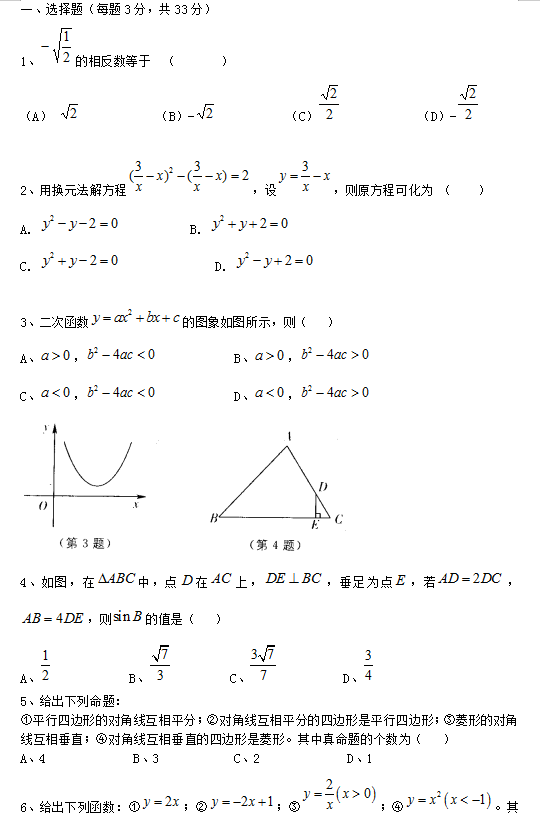 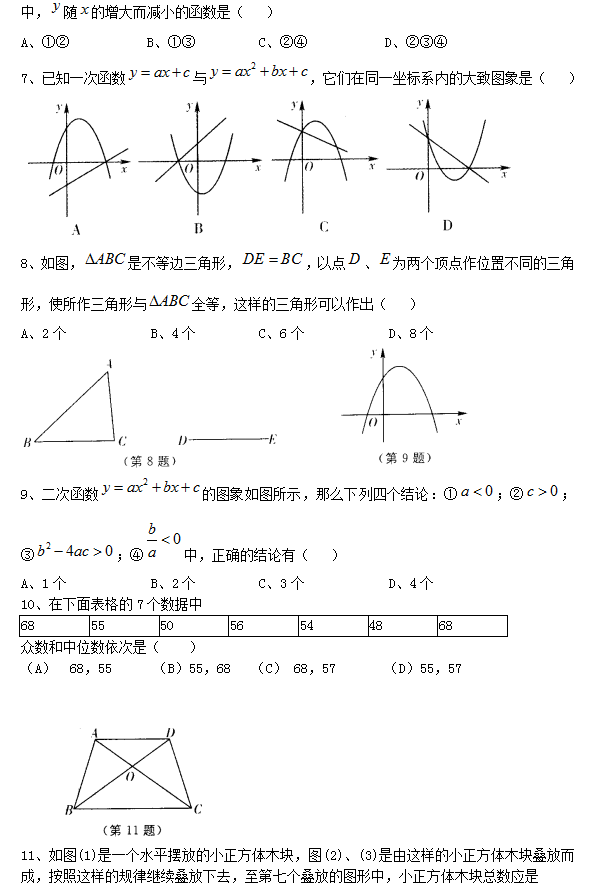 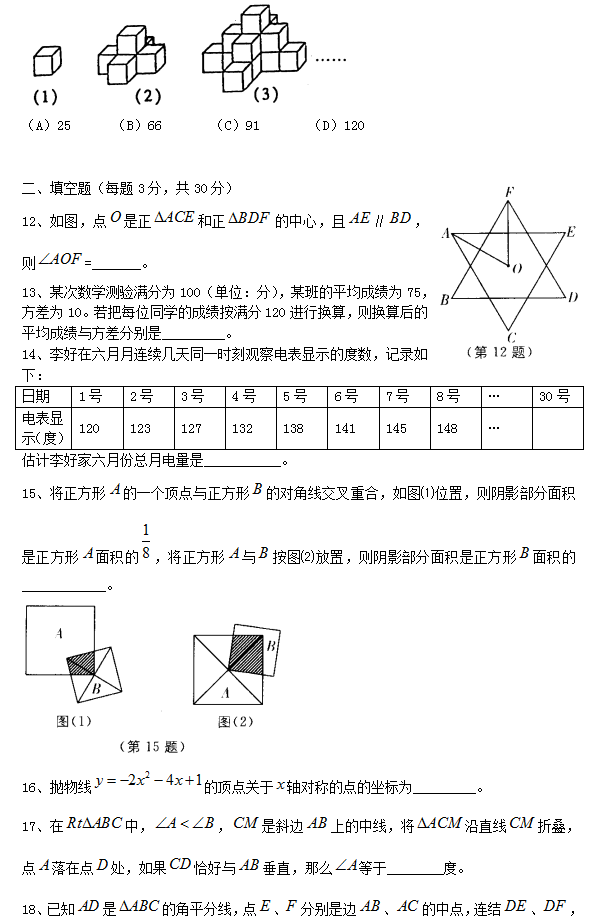 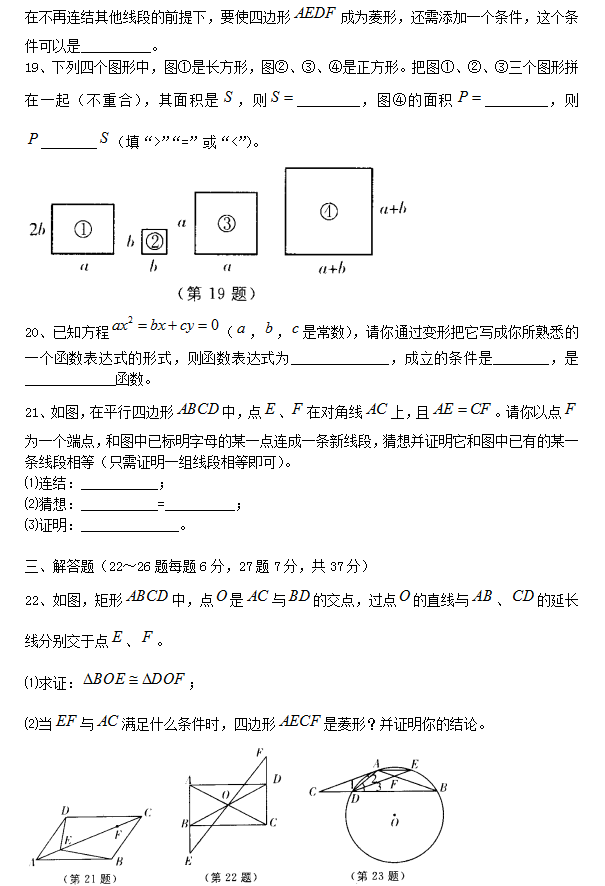 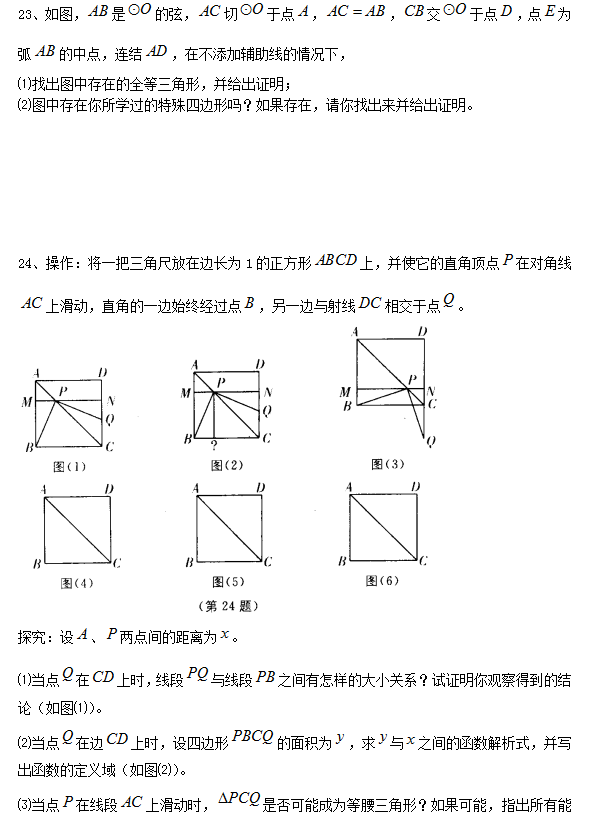 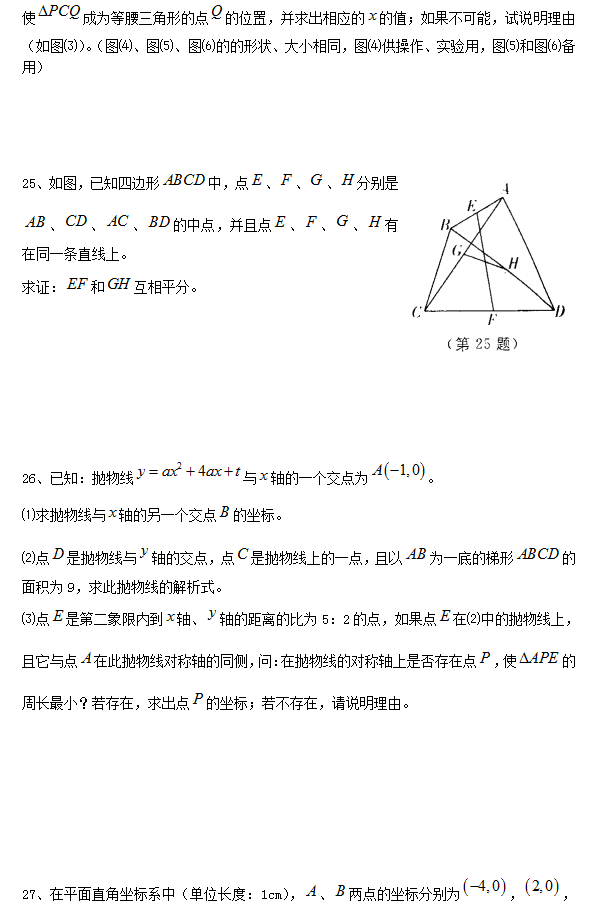 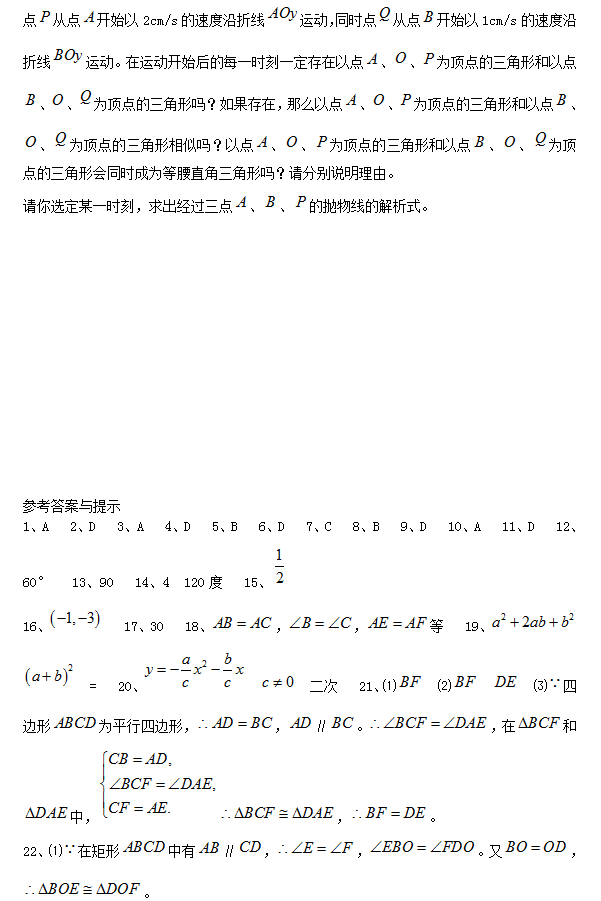 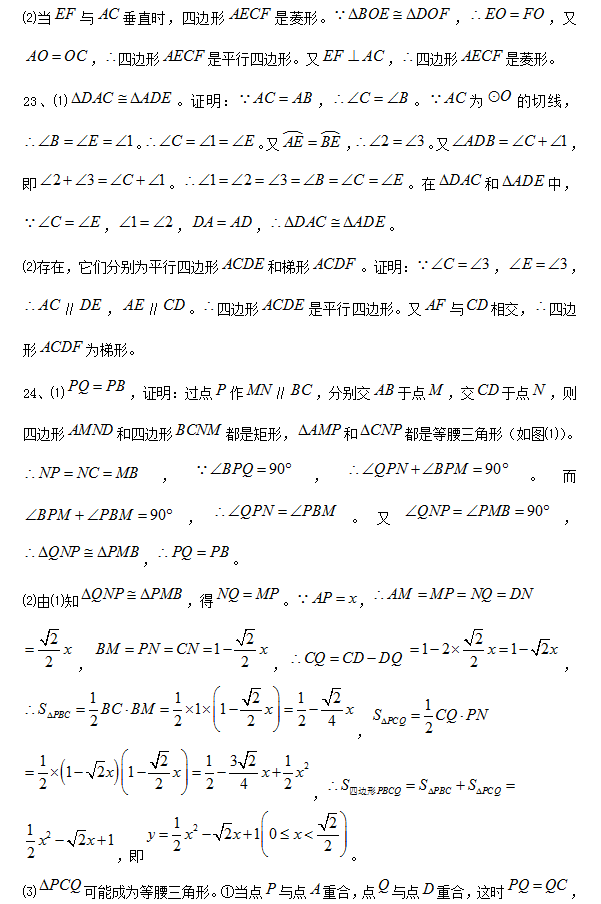 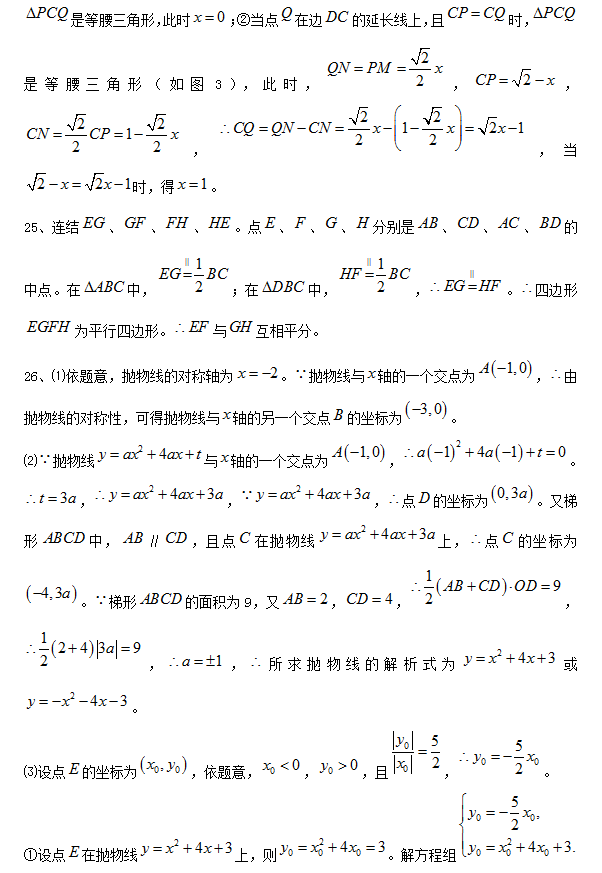 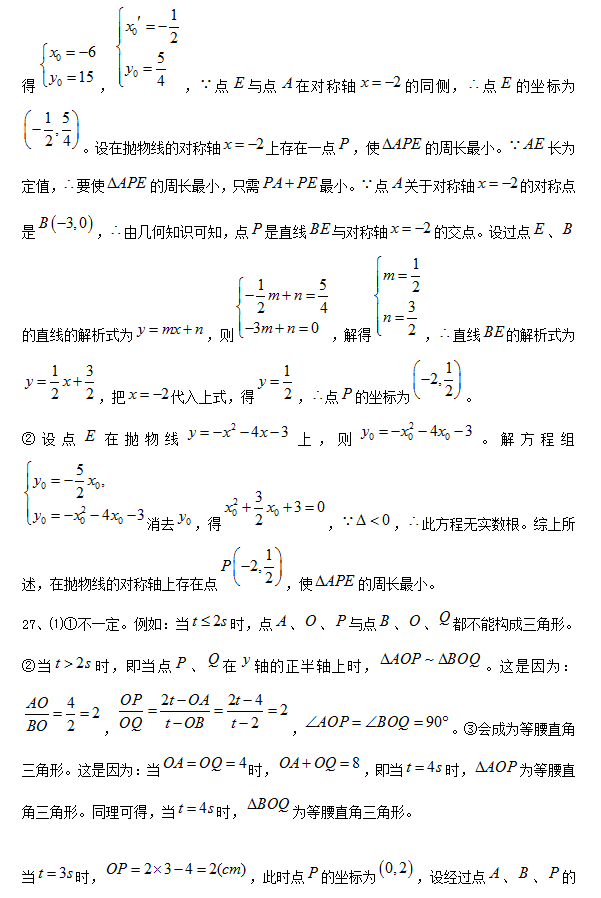 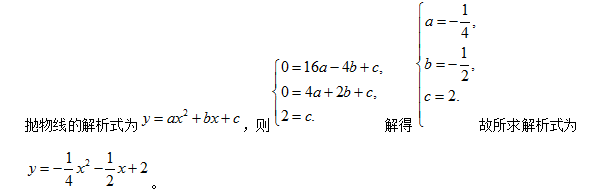 